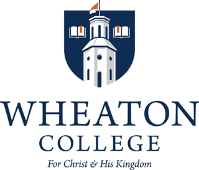 Weekly Activity ReportFor Methods and/or Student Teaching Practica.  Check with College Supervisor to find out if this is required for you.NAME 								 PHONE 		 DATE 				SCHOOL 								 GRADE OR SUBJECT 			1.	NEW INSTRUCTIONAL EXPERIENCES (completed by teacher candidate):2. 	OPTIONAL COMMENTS BY COOPERATING TEACHER:3.	ASSISTANCE REQUESTED FROM COLLEGE SUPERVISOR 	(completed by either teacher candidate or cooperating teacher):TEACHER CANDIDATE’S SIGNATURE				COOPERATING TEACHER’S SIGNATURE															9/2013